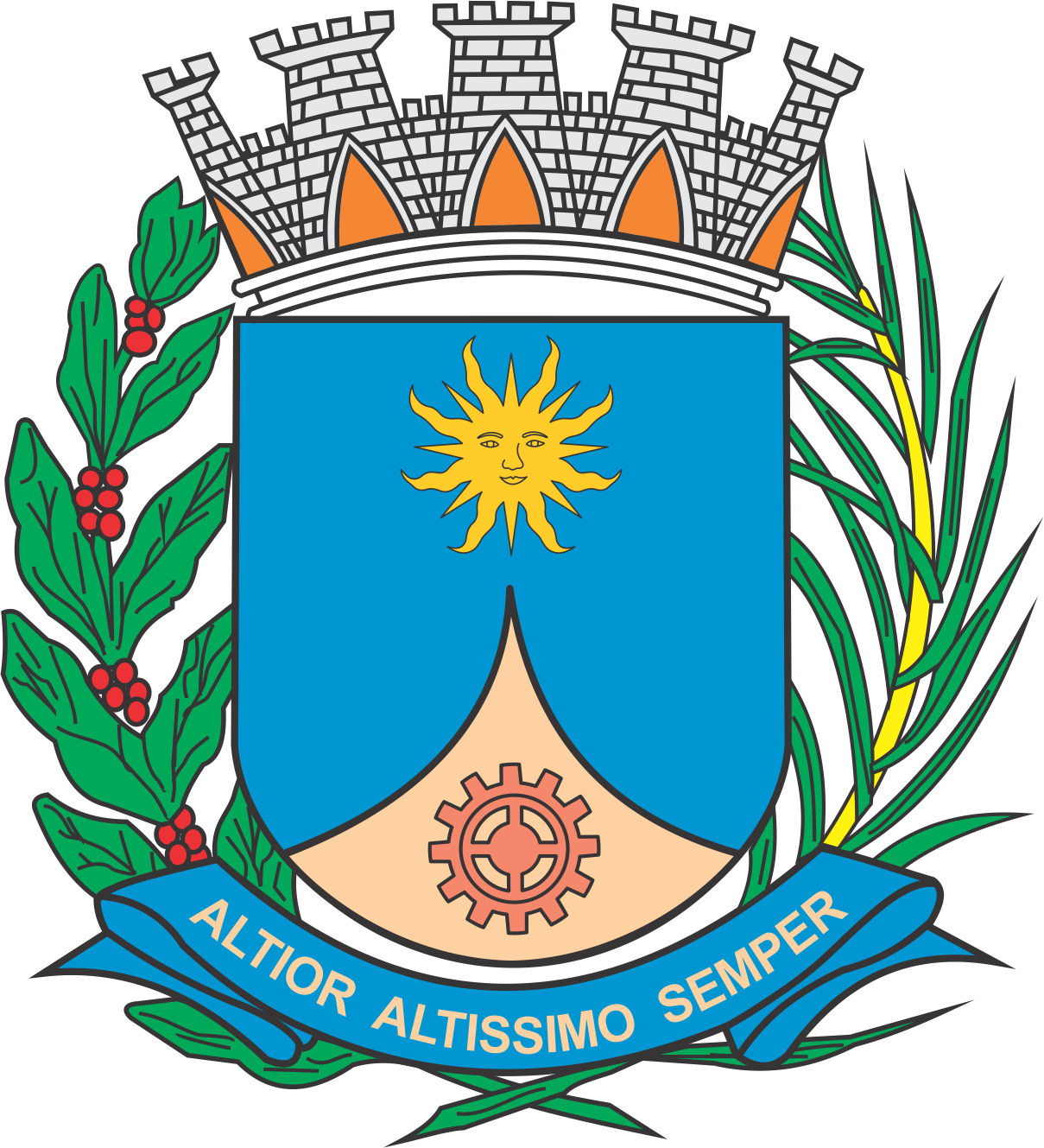 CÂMARA MUNICIPAL DE ARARAQUARAAUTÓGRAFO NÚMERO 046/2019PROJETO DE LEI NÚMERO 287/2018INICIATIVA: VEREADORA JULIANA DAMUSDispõe sobre o procedimento de remoção, reforma, remodelação, readequação, descarte, pintura e outras obras envolvendo áreas destinadas ao passeio público (calçadas) revestidas de lajes de arenito da Formação Botucatu.		Art. 1º  O proprietário, o titular do domínio útil e o possuidor a qualquer título de lotes ou de áreas de terra localizados em zona urbana ou de expansão urbana cujo calçamento das áreas de passeio público for constituído de lajes de arenito da Formação Botucatu são obrigados a comunicar, de forma antecipada, a intenção de realizar obras de remoção, reforma, remodelação, readequação, descarte, pintura ou qualquer outra alteração envolvendo as lajes no passeio público sob sua responsabilidade.		Parágrafo único.  A comunicação dar-se-á mediante registro de guichê endereçado ao Conselho Municipal de Preservação do Patrimônio Histórico, Arquitetônico, Paleontológico, Etnográfico, Arquivístico, Bibliográfico, Artístico, Paisagístico, Cultural e Ambiental do Município de Araraquara (Compphara), contendo os dados do proprietário e o endereço do local para avaliação.		Art. 2º  As lajes de arenito da Formação Botucatu objeto da comunicação a que se refere o art. 1º que forem avaliadas como patrimônio relevante de interesse público serão retiradas do local para fins de estudo, ensino, pesquisa ou preservação.		§ 1º  O material retirado será inicialmente destinado ao Museu de Arqueologia e Paleontologia de Araraquara (Mapa), a fim de que sejam realizados os procedimentos técnicos e burocráticos necessários para o registro e a incorporação ao acervo público municipal.		§ 2º  O proprietário, o titular do domínio útil e o possuidor a qualquer título não fazem jus a qualquer tipo de indenização pelo Município em razão da retirada das lajes de arenito da Formação Botucatu objeto da comunicação a que se refere o art. 1º.		Art. 3º  As lajes de arenito da Formação Botucatu objeto da comunicação a que se refere o art. 1º que não forem avaliadas como patrimônio relevante de interesse público terão o destino que o proprietário, o titular do domínio útil ou o possuidor a qualquer título julgar apropriado, observada a legislação vigente.		Parágrafo único.  O Município não realizará ou arcará com quaisquer serviços de transporte de lajes ou materiais que não foram avaliadas como patrimônio relevante de interesse público, sendo tais serviços de total responsabilidade do proprietário, do titular do domínio útil ou do possuidor a qualquer título responsável pelo passeio público.		Art. 4º  Será aplicada multa no importe de 10 (dez) Unidades Fiscais Municipais (UFMs) ao proprietário, ao titular do domínio útil ou ao possuidor a qualquer título em caso de descumprimento desta lei.		Art. 5º  Esta lei entra em vigor na data de sua publicação.		CÂMARA MUNICIPAL DE ARARAQUARA, aos 27 (vinte e sete) dias do mês de fevereiro do ano de 2019 (dois mil e dezenove).TENENTE SANTANAPresidente